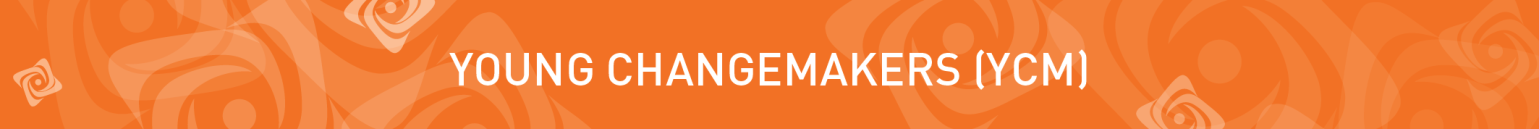 Parent/Guardian/Teacher (for applicant below 21 years old), please read, sign and date the following:I hereby certify that the information given by the applicant is true and correct and I agree to abide by all the terms and conditions on NYC funding(s)/grant(s). I understand that the application will be decided at the sole discretion of the NYC, and that its decision is final. The NYC shall reserve the right to review, reduce, suspend, terminate or withdraw the assistance in accordance with the stated terms and condition. NYC reserves the right to act on the breach of its terms and conditions at any point in time.Parent/Guardian/Teacher (for applicant below 21 years old), please read, sign and date the following:I hereby certify that the information given by the applicant is true and correct and I agree to abide by all the terms and conditions on NYC funding(s)/grant(s). I understand that the application will be decided at the sole discretion of the NYC, and that its decision is final. The NYC shall reserve the right to review, reduce, suspend, terminate or withdraw the assistance in accordance with the stated terms and condition. NYC reserves the right to act on the breach of its terms and conditions at any point in time.Parent/Guardian/Teacher (for applicant below 21 years old), please read, sign and date the following:I hereby certify that the information given by the applicant is true and correct and I agree to abide by all the terms and conditions on NYC funding(s)/grant(s). I understand that the application will be decided at the sole discretion of the NYC, and that its decision is final. The NYC shall reserve the right to review, reduce, suspend, terminate or withdraw the assistance in accordance with the stated terms and condition. NYC reserves the right to act on the breach of its terms and conditions at any point in time.Name, NRIC and Signature of Parent/Guardian/Teacher*Date(*Please delete where applicable)